Válečková dráha Slatiňany1. Předmět nabídkyPředmětem této nabídky je dodávka dvou kusů poháněných válečkových dopravníků (VD) pro úpravu válečkové dráhy plnící linky sloužící pro přepravu prázdných a plných IBC kontejnerů a palet se sudy případně jinými obaly. Podkladem pro vypracování nabídky jsou fotografie stávající válečkové dráhy.Rozsah dodávky:- strojní část – poháněné válečkové dopravníky (VD) – dle rozpisu- elektro část – vč. dodávky a řízení elektro – dle rozpisu- provozní dokumentace se všemi technickými a legislativními náležitostmi – v českém jazyce- nabídka obsahuje dopravu zařízení do Slatiňan, jeho strojní montáž a elektromontáž- pro montáž a ukotvení zařízení se předpokládá rovná a nosná podlaha haly- pro složení zařízení z nákladního auta a pro montáž se předpokládá bezplatné zapůjčenístávajících mechanismů poptávajícího – VZ vozík, apod.- kontrola, individuální vyzkoušení a předání poptávajícímu- součástí nabídky je kotevní materiál pro ukotvení zařízení- nabídka neobsahuje případné bourání či demontáže stávajících konstrukcí a zařízení, stavebnípráce, úpravu navazujících zařízení a vše, co není v nabídce uvedeno- součástí nabídky není váha – je protiplněním poptávajícího (předpokládáme využití stávající)Hranice dodávky:- strojní – kotevní patky podpěr VD- elektro – uzemněný a odjištěný přívod do rozvaděčeDopravovaný materiál - IBC kontejner, paleta se sudy či jinými obalyRozměr přepravovaného břemene - max. 1 200 × 1 200 × 1 300 mm – b × l × hHmotnost břemene - max. 1 500 kg/ks1.1. Technický popis linky - strojní částJedná se o stávající válečkovou dráhu pro plnící linku, ve které je pod plnícím ramenem váhazajišťující požadované naplnění kontejnerů sudů či jiných obalů. Dráha je složena z jednotlivýchnepoháněných válečkových dopravníků, vstupního pro přísun prázdných kontejnerů či palet s obaly,který zůstane zachován. Dále je manipulační na váze (pod plnícím ramenem) a výstupní pro odběrnaplněných kontejnerů či palet s jinými obaly, oba tyto nepoháněné VD budou nahrazeny novýmipoháněnými VD.Posun kontejnerů (palet) po vstupním válečkovém dopravníku je ruční, manipulační a výstupnídopravník jsou osazeny pohonem a jsou ovládány obsluhou z ovládací skříně umístěné na sloupkuřízení na dopravníku v dosahu obsluhy plničky. Najetí prázdného kontejneru (palety) do plnící poziceřídí a kontroluje obsluha plničky, pro případ přejetí plnící pozice je dopravník doplněn reverzací.Uložení a odběr kontejneru (palet) do (z) linky zajišťuje obsluha pomocí vysokozdvižného vozíku.1.2. Technická specifikaceVálečkové dopravníkyPro uložení válečků jsou navrženy hraněné nosníky z materiálu tř. 11, které jsou podepřeny pevnýmipodpěrami s kotevními stavitelnými patkami. Manipulační dopravník pod plnícím ramenem je osazenjako součást váhy. Manipulační a výstupní dopravník jsou osazeny pozinkovanými válečkys ocelovými dvouřetězkami, umístěnými na jejich vnějším okraji. Provedení válečků je ATEX zoneZ21. Pohon válečků je řešen pomocí navzájem propojených dvouřetězek jednotlivých válečků pomocísmyček článkového řetězu. Pohon jednoho VD zajišťuje převodová skříň s motorem umístěná navnějším okraji pod konstrukcí VD. Připevnění válečků je řešeno nosnou hřídelí s vnitřním závitem.Bezpečnost provozu VD zajišťují horní a spodní kryty poháněcích řetězek válečků. VD je zhotovenpřevážně z nerezové oceli, drobné díly a spojovací materiál jsou pozinkované.Technické parametry                                                               VD 1 ks nakládací 	1 ks manipulační 	1 ks výstupní                                                            nepoháněný,		 stávající poháněný	 poháněnýDélka VD 					                    1 400 mm	               2 600 mmŠířka válečků – činná 				                    1 300 mm 	               1 300 mmVýška VD 					                     cca 420 mm	                cca 420 mmRozteč válečků 					                     cca 198,5 mm	  cca 198,5 mmVálečky – pozinkované 					        Ø 89/3 mm 	    Ø 89/3 mmPohon VD 						           0,75 kW                       0,75 kWUmístění                                                                                                váha1.3. Technický popis - elektro částElektroinstalace je rozdělena na dvě části, rozvod v místnosti plnění kapalin do přepravních obalů je vprostoru s nebezpečím výbuchu hořlavých plynů a par zóna 1 a 2, druhá část tvořená podružnýmrozvaděčem je v sousední místnosti mimo tuto zónu.Pro napájení linky bude mimo zónu s nebezpečím výbuchu osazen skříňový oceloplechový rozvaděčcca 800×600×300 mm s výzbrojí, obsahující hlavní přívod s pojistkovým odpojovačem, oddělovacítransformátor pro ovládací obvody, proudový chránič, napájecí zdroj pro přístroje MaR, sestavabezpečnostního obvodu pro nouzové zastavení, motorický reverzační vývod 0,75 kW, motorickývývod 0,75 kW, 2 ks termistorové relé, 1 ks jiskrově bezpečnostní oddělovač, atd.V místnosti plnírny je osazen 2 ks ovládací skříně pro motory do EEx, 1 ks skříně do EEx s tlačítkemnouzového zastavení, 1 snímač polohy krabice (difusní typ EEx, Sick), sada kabelů pro silovouinstalaci a připojení MaR, průměrná instalační délka 30 m, sada úložného materiálu, pozinkovanýdrátěný typ, 50/50-150/100, celkem 55m.2. Informační cena (bez DPH, DAP Slatiňany)Poznámka:Výše uvedená cena je kalkulována jako předběžná pro hodnocení investičních a projektových záměrů poptávajícího3. Termín dodání4. Záruka5. Servis6. Platební podmínky7. FotoPlnička celkově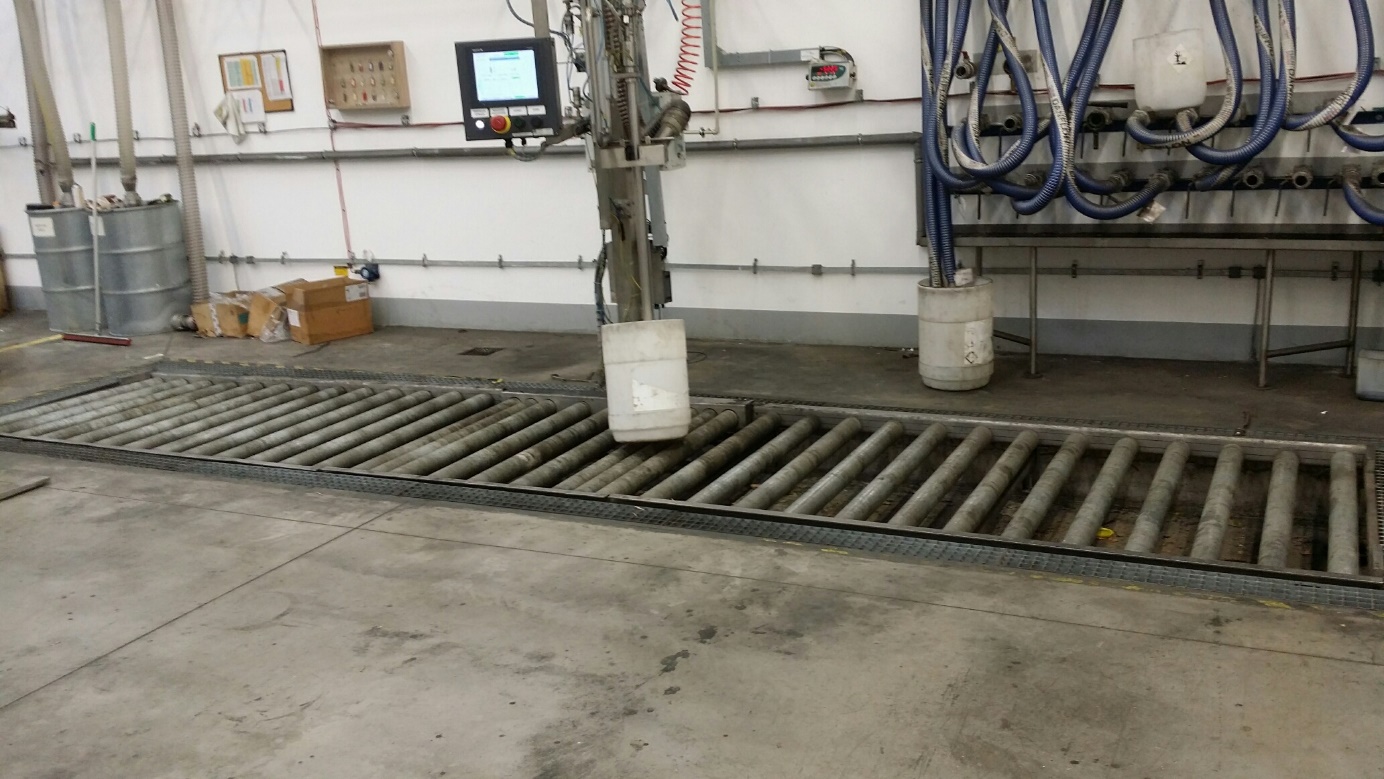 Váha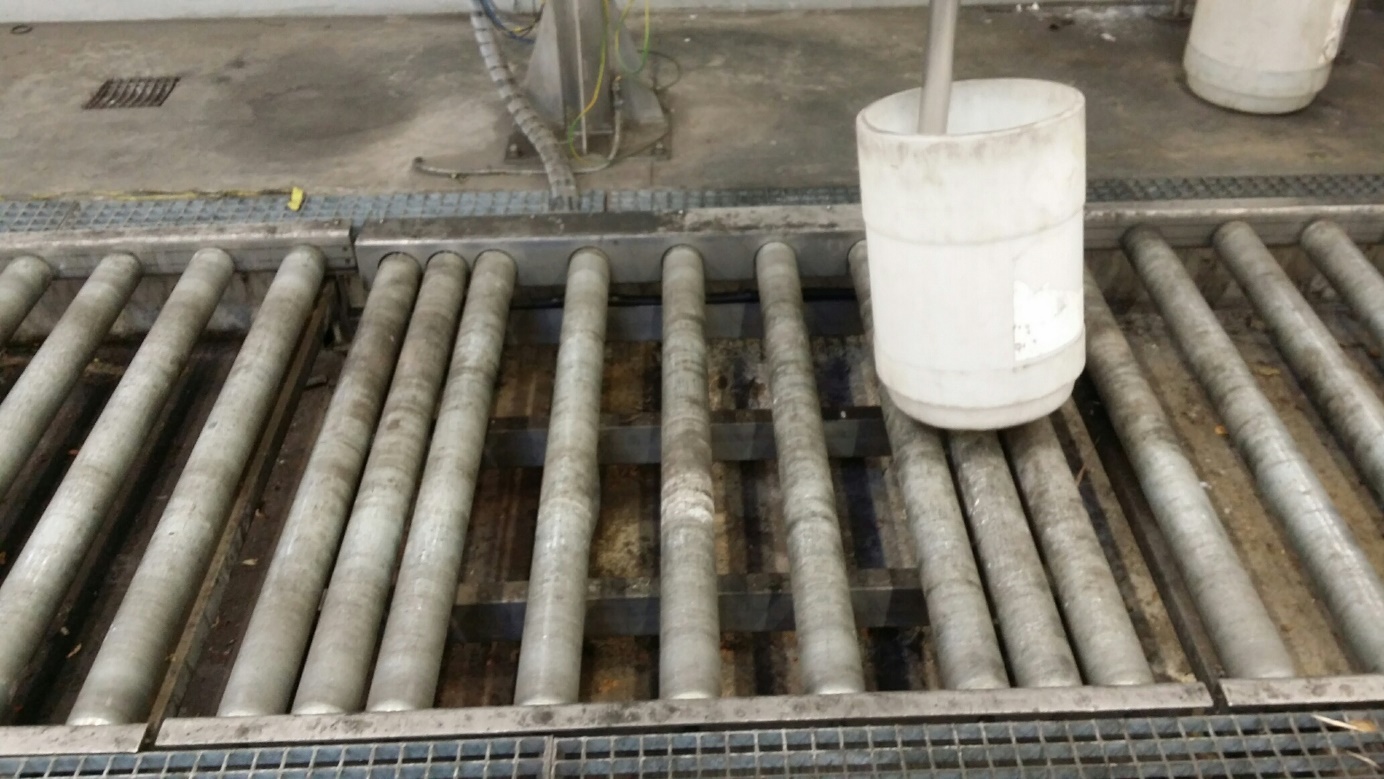 Za váhou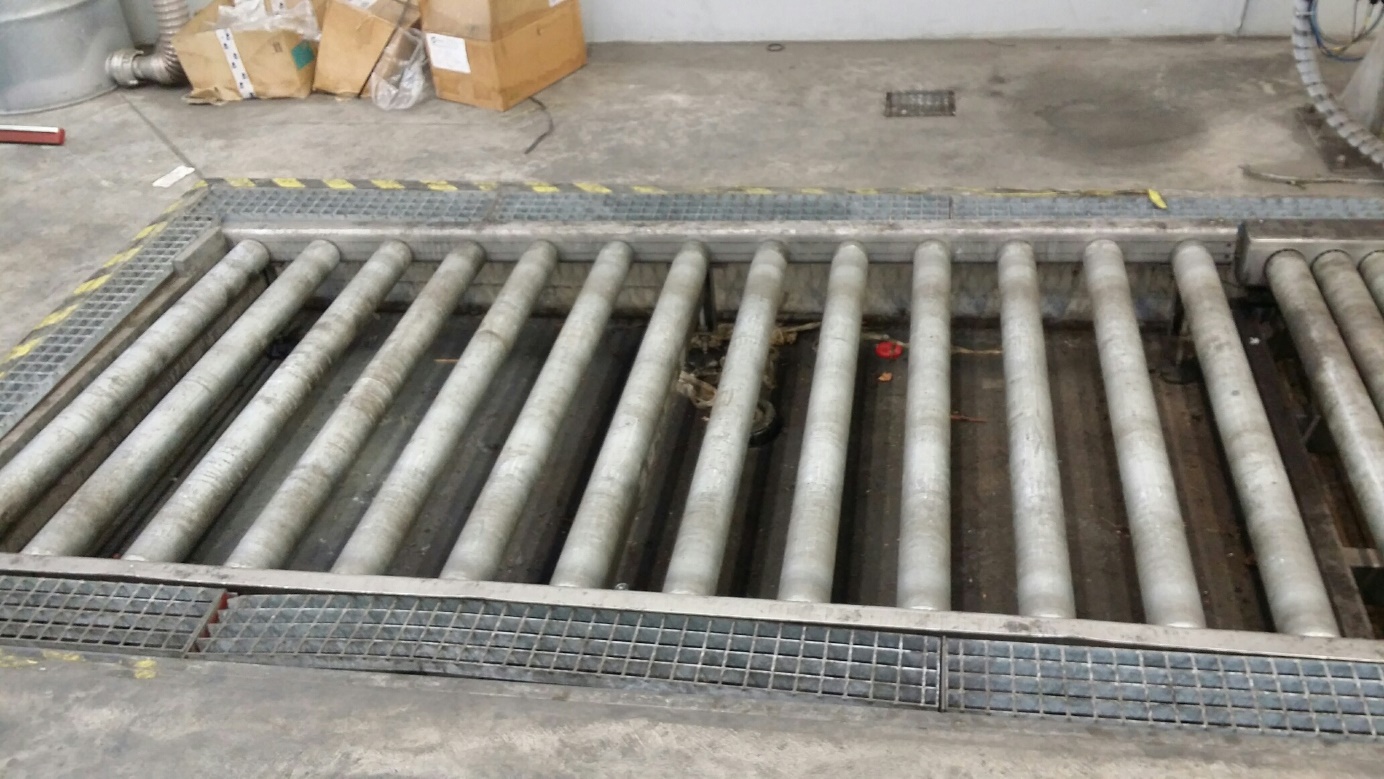 Ovládací panel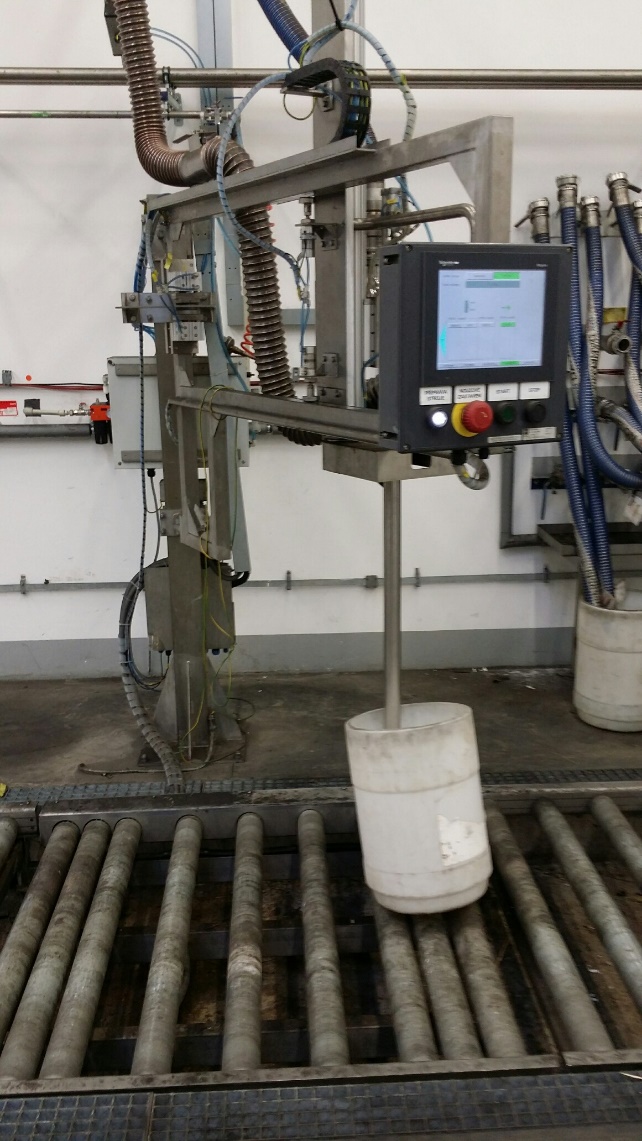 Úprava plnící linky – 2× poháněný VDPočet KSCenaDemontáž stávajících nepoháněných dopravníkůVD manipulační na váze, B=1 300mm, L=1 400mm, H=420mm, N=0,75kWVD vykládací, B=1 300mm, L=2 600mm, H=420mm, N=0,75kWÚprava kolem VD – pororošty B=cca 160mm, L=cca 17mDodávka a montáž elektroStrojní montážDoprava Slatiňany2 × provozní dokumentace, montážní, provozní a údržbářské předpisyCelkem